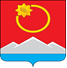 АДМИНИСТРАЦИЯ ТЕНЬКИНСКОГО ГОРОДСКОГО ОКРУГАМАГАДАНСКОЙ ОБЛАСТИП О С Т А Н О В Л Е Н И Е       18.02.2021 № 51-па                 п. Усть-ОмчугО внесении изменений в постановление администрации Тенькинского городского округа Магаданской области от 22 декабря 2020 года № 341-па «О присвоении адреса объекту адресации на территории Тенькинского городского округа Магаданской области»На  основании  Федерального  закона от 06 октября 2003 года № 131- ФЗ «Об общих принципах организации местного самоуправления в Российской Федерации», в соответствии с Постановлением  Правительства Российской Федерации от 19 ноября 2014 года № 1221 «Об утверждении Правил присвоения, изменения и аннулирования адресов»,  постановлением администрации  Тенькинского городского округа Магаданской области от 07 июля 2016  года № 353-па  «Об утверждении  административного регламента по предоставлению муниципальной услуги «Присвоение, изменение и аннулирование адресов объектам адресации,  расположенным  в Тенькинском городском округе Магаданской области», Уставом муниципального образования «Тенькинский городской округ» Магаданской области, администрация   Тенькинского    городского    округа  Магаданской   области    п о с т а н о в л я е т:1. Внести в постановление администрации Тенькинского городского округа Магаданской области от 22 декабря 2020 года № 341-па «О присвоении адреса объекту адресации на территории Тенькинского городского округа Магаданской области» следующие изменения:1.1 в п. 1.1 после слов «улица Горняцкая,» добавить слово «здание».2. Настоящее постановление вступает в силу с момента его официального опубликования (обнародования).Глава Тенькинского городского округа                                        Д.А. Ревутский